15.06.2016  № 1618О внесении изменений в постановление администрации города Чебоксары от 03.07.2015 № 2198В соответствии с Федеральным законом от 27.07.2010 № 210-ФЗ «Об организации предоставления государственных и муниципальных услуг», Федеральным законом от 06.10.2003 № 131-ФЗ «Об общих принципах организации местного самоуправления в Российской Федерации» администрация города Чебоксары п о с т а н о в л я е т:1. Перечень муниципальных услуг, предоставляемых администрацией города Чебоксары, предоставление которых осуществляется по принципу «одного окна» в многофункциональных центрах предоставления государственных и муниципальных услуг города Чебоксары, утвержденный постановлением администрации города Чебоксары от 03.07.2015 № 2198, изложить в новой редакции согласно приложению к настоящему постановлению.2. Управлению по связям со СМИ и молодежной политики администрации города Чебоксары опубликовать настоящее постановление в средствах массовой информации.3. Настоящее постановления вступает в силу со дня его официального опубликования.4. Контроль за выполнением настоящего постановления возложить на заместителя главы администрации – руководителя аппарата А.Ю. Маклыгина.Глава администрации города Чебоксары                		   А.О. ЛадыковПриложениек постановлению администрации города Чебоксары от 15.06.2016 № 1618УТВЕРЖДЕН постановлением администрациигорода Чебоксары от 03.07.2015 № 2198Перечень муниципальных услуг, предоставляемых администрацией города Чебоксары, предоставление которых осуществляется по принципу «одного окна» в многофункциональных центрах предоставления государственных и муниципальных услуг города Чебоксары	____________________________________________Чăваш РеспубликиШупашкар хулаАдминистрацийěЙЫШĂНУ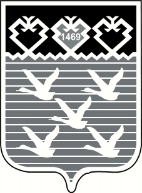 Чувашская РеспубликаАдминистрациягорода ЧебоксарыПОСТАНОВЛЕНИЕ№ п/пНаименование услуги1Безвозмездное принятие имущества в муниципальную собственность города Чебоксары2Выдача выписок из похозяйственных книг3Выдача заверенных копий документов4Выдача разрешения на ввод объекта в эксплуатацию5Выдача, продление ордера-разрешения на производство земляных работ6Выдача разрешения на вступление в брак лицам, достигшим возраста шестнадцати лет7Выдача разрешения на строительство, продление срока действия, внесение изменений8Выдача разрешения на установку и эксплуатацию рекламной конструкции на территории города Чебоксары9Выдача специального разрешения на движение тяжеловесного и (или) крупногабаритного транспортного средства по автомобильным дорогам города Чебоксары10Выдача решения о согласовании переустройства и (или) перепланировки жилого (нежилого) помещения в жилых многоквартирных домах11Выдача уведомления о переводе жилого помещения в нежилое помещение   и нежилого помещения в жилое помещение12Заключение договора социального найма жилого помещения или внесение изменений в договор социального найма жилого помещения13Информирование о наличии свободных земельных участков14Передача жилых помещений в собственность граждан в порядке приватизации15Передача муниципального имущества, принадлежащего на праве собственности городу Чебоксары, в аренду16Подготовка и выдача градостроительных планов земельных участков17Подготовка проекта внесения изменений в Правила землепользования и застройки Чебоксарского городского округа18Постановка на учет детей, подлежащих обучению по образовательным программам дошкольного образования19Постановка на учет многодетных семей, имеющих право на получение земельных участков в собственность бесплатно 20Предварительное согласование предоставления земельного участка21Предоставление в безвозмездное пользование имущества, находящегося в муниципальной собственности города Чебоксары22Предоставление в собственность, аренду, постоянное (бессрочное) пользование, безвозмездное пользование земельных участков, находящихся в муниципальной собственности, либо государственная собственность на которые не разграничена без проведения торгов23Предоставление гражданам жилых помещений муниципального специализированного жилищного фонда (маневренного, служебного)24Предоставление земельных участков многодетным семьям 25Предоставление земельных участков, находящихся в муниципальной собственности либо государственная собственность на которые не разграничена, на торгах  26Предоставление разрешения на отклонение от предельных параметров разрешенного строительства, реконструкции объектов капитального строительства27Предоставление разрешения на условно разрешенный вид использования земельного участка или объекта капитального строительства28Предоставление юридическим лицам и гражданам по их запросу сведений об имуществе муниципальной собственности города Чебоксары в виде выписок из Единого реестра муниципальной собственности города Чебоксары29Прием в муниципальную собственность приватизированных гражданами жилых помещений 30Принятие на учет граждан в качестве нуждающихся в жилых помещениях по договорам социального найма31Присвоение адресов объектам адресации, аннулирование адресов32Присвоение наименований элементам улично-дорожной сети, элементам планировочной структуры в границах Чебоксарского городского округа, изменение, аннулирование таких наименований33Присвоение спортивных разрядов и квалификационных категорий спортивных судей в порядке, установленном законодательством Российской Федерации34Продажа имущества, находящегося в муниципальной собственности города Чебоксары35Реализация преимущественного права субъектов малого и среднего предпринимательства на приобретение арендуемого имущества, находящегося в муниципальной собственности города Чебоксары и не включенного в Перечень муниципального имущества города Чебоксары для предоставления его во владение и (или) в пользование на долгосрочной основе субъектам малого и среднего предпринимательства и организациям, образующим инфраструктуру поддержки субъектов малого и среднего предпринимательства36Согласование маршрута движения транспортного средства, осуществляющего перевозку опасных грузов по автомобильным дорогам города Чебоксары 